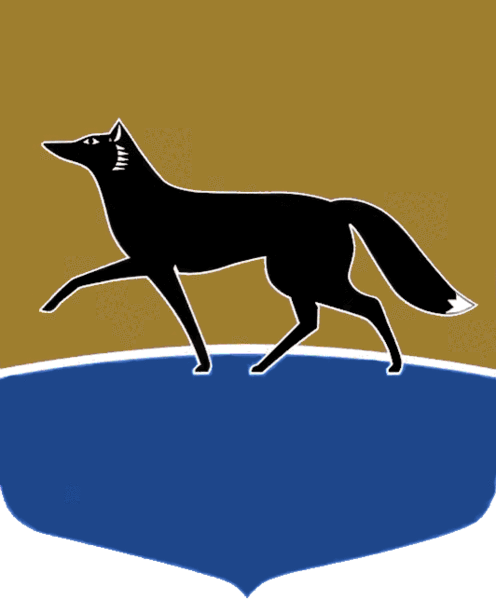 Принято на заседании Думы 28 мая 2020 года№ 592-VI ДГО внесении изменений в решение Думы города от 21.02.2018 
№ 233-VI ДГ «О Методике расчёта арендной платы за пользование муниципальным имуществом, расположенным на территории города»В соответствии с Гражданским кодексом Российской Федерации, федеральными законами от 01.04.2020 № 98-ФЗ «О внесении изменений
в отдельные законодательные акты Российской Федерации по вопросам предупреждения и ликвидации чрезвычайных ситуаций», от 12.01.1996 
№ 7-ФЗ «О некоммерческих организациях», статьёй 16 Федерального закона 
от 06.10.2003 № 131-ФЗ «Об общих принципах организации местного самоуправления в Российской Федерации», постановлением Правительства Российской Федерации от 03.04.2020 № 439 «Об установлении требований 
к условиям и срокам отсрочки уплаты арендной платы по договорам аренды недвижимого имущества», решениями Думы города от 07.10.2009 
№ 604-IV ДГ «О Положении о порядке управления и распоряжения имуществом, находящимся в муниципальной собственности», от 21.02.2018 
№ 233-VI ДГ «О Методике расчёта арендной платы за пользование муниципальным имуществом, расположенным на территории города» 
Дума города РЕШИЛА:1.  Внести в решение Думы города от 21.02.2018 № 233-VI ДГ 
«О Методике расчёта арендной платы за пользование муниципальным имуществом, расположенным на территории города» (в редакции 
от 15.04.2020 № 580-VI ДГ) следующие изменения:1)  пункт 2 части 4 после слов «предоставления бытовых услуг населению» дополнить словами «некоммерческим организациям»;2)  приложение 2 к Методике изложить в редакции согласно приложению к настоящему решению.2. Пункт 1 части 1 настоящего решения вступает в силу с момента официального опубликования и распространяет своё действие
на правоотношения по уплате арендной платы и пеней с 01.03.2020.3. Пункт 2 части 1 настоящего решения вступает в силу с 01.01.2021.   Приложение   к решению Думы города  от 01.06.2020 № 592-VI ДГБазовые ставки арендной платы за один квадратный метр площади муниципального имущества, расположенного на территории города на 2021 год*Справочник оценщика недвижимости 2016. Том I, II, Нижний Новгород, 2016, под редакцией Лейфера Л.А. Председатель Думы города_______________ Н.А. Красноярова«01» июня 2020 г. Глава города _______________ В.Н. Шувалов «01» июня 2020 г.Наименование группы помещений*Базовые ставки за 1 кв. метр в месяц(без учёта НДС), руб.Базовые ставки за 1 кв. метр в месяц(без учёта НДС), руб.Базовые ставки за 1 кв. метр в месяц(без учёта НДС), руб.Базовые ставки за 1 кв. метр в месяц(без учёта НДС), руб.Наименование группы помещений*Зона IЗона IIЗона IIIЗона IVОфисно-торговые599579577387Производственно-складские215279201252